Scenariusz aktywności dla dzieci 4,5 – letnich z grupy „Smerfy” w dniu 15.04.2021r.Temat zajęć: Gwiazdy na niebie
Opracowała: Paulina RubinkiewiczCele główne:
− rozwijanie mowy,
− rozwijanie sprawności fizycznej.Cele operacyjne:
Dziecko:
− stosuje słowo gwiazdozbiór,
− aktywnie uczestniczy w ćwiczeniach gimnastycznych.Rozwijane kompetencje kluczowe: 
− w zakresie rozumienia i tworzenia informacji,
− matematyczne oraz kompetencje w zakresie nauk przyrodniczych, technologii 
i inżynierii,
− osobiste, społeczne i w zakresie umiejętności uczenia się,
− w zakresie świadomości i ekspresji kulturalnej.
− cyfrowe.Proponowany przebieg aktywnościOglądanie zdjęć przedstawiających teleskopy kosmiczne. 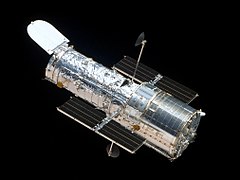 Kosmiczny Teleskop Hubble'a
Kosmiczny Teleskop Keplera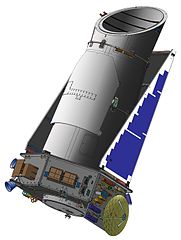 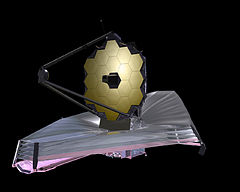 Kosmiczny Teleskop Jamesa Webba

Kosmiczny Teleskop Spitzera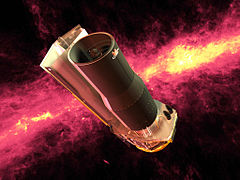 Wyjaśnianie zastosowania teleskopów kosmicznych.Teleskopy od dziesiątek lat dostarczają nam fascynujących informacji na temat tego, co znajduje się poza naszą planetą – od najbliższej okolicy w postaci Układu Słonecznego, aż po miejsca oddalone od Ziemi o miliardy lat świetlnych.Wypowiadanie się na temat życia w kosmosie.Rodzic zadaje pytania:− Czy w kosmosie mogą żyć istoty rozumne?	
− Czy muszą być podobne do nas?	
− Czy nauka potwierdza istnienie innych istot w kosmosie?Pokaz zdjęć przedstawiających wybrane gwiazdozbiory. Wyjaśnianie dzieciom, że na niebie gwiazdy tworzą wzory, zwane gwiazdozbiorami, które mają swoje nazwy. Zaprezentowanie dzieciom wybranych gwiazdozbiorów.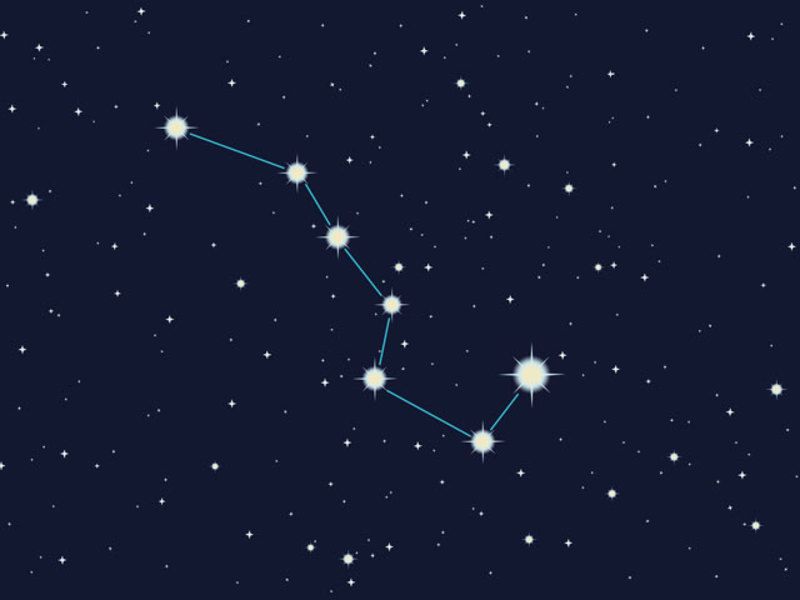 Wielki Wóz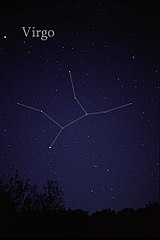 Gwiazdozbiór Panny
Gwiazdozbiór Oriona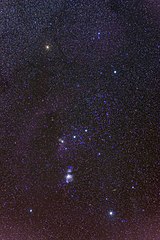 Łączenie liniami gwiazdek na kartce (zał.1).Zachęcanie do nadawania nazw powstałym kształtom.Ćwiczenie Porządkujemy gwiazdki.Potrzebne papierowe gwiazdki o różnych kształtach (zał.2): duże i małe, 
w pięciu kolorach. Rodzic wycina wspólnie z dzieckiem gwiazdy w pięciu różnych kolorach lub wykorzystuje te z załącznika nr 2. Następnie kładzie przed dzieckiem papierowe gwiazdki o różnych kształtach: duże i małe, w pięciu kolorach: czerwone, zielone, żółte, niebieskie i czarne, po kilka każdego rodzaju. Zadaniem dzieci jest segregowanie gwiazdek ze względu na jedną cechę: kształt, wielkość lub kolor.Porównywanie liczby gwiazdek :poprzez liczenie; określanie, których jest mniej, których więcej, a których – tyle samo. (Dzieci mogą segregować gwiazdki ze względu na dwie cechy, np.: kształt i kolor, wielkość i kolor, kształt i wielkość).Układanie gwiazdek według własnego pomysłu. Tworzenie gwiazdozbioru.Ćwiczenia gimnastyczne:- toczenie piłki do rodzica. Rodzic i dziecko siadają naprzeciw siebie i toczą piłkę do siebie. Następnie wstają i w skłonie znowu toczą piłkę.
- Jedna z osób leży na brzuchu, trzymając piłkę w dłoniach, przed głową. Pierwsza z osób unosi łokcie nad podłogę i odepchnięciem toczy piłkę do kolegi.
- Podawanie piłki bokiem. Rodzic z dzieckiem siedzą z wyprostowanymi nogami, w rozkroku, tyłem do siebie, w odległości około 0,5 m. Jedna z osób trzyma w dłoniach piłkę. Osoby jednocześnie wykonują skręt tułowia (jedna 
w prawo, druga – w lewo) z przekazaniem piłki partnerowi. Następnie wykonują skręt tułowia w przeciwną stronę, z ponownym przekazaniem piłki.- Podawanie piłki do siebie. Rodzic z dzieckiem stoją naprzeciwko siebie 
i rzucają piłkę do siebie.- Rzucanie piłki w górę i jej łapanie. Dziecko staje z piłką w dłoniach. Rzuca piłkę w górę i starają się je złapać. Ćwiczenie można wykonać również 
w siadzie.- Rzucanie piłki z odbiciem o podłogę. Rodzic z dzieckiem stoją przodem do siebie, w odległości około 2 m. Jedno z nich trzyma w dłoniach piłkę. Rzucają piłkę do siebie tak, aby przed złapaniem przez partnera piłka odbiła się od podłogi.- Podania piłki górą i dołem. Rodzic i dziecko stoją tyłem do siebie, w rozkroku, w małej odległości. Jedna z osób trzyma w dłoniach piłkę. Obie osoby unoszą ręce w górę, przekazując piłkę do rąk partnera, a następnie wykonują skłon tułowia w przód, przekazując piłkę między nogami w ręce partnera- Toczenie piłki do bramki. Rodzic z dzieckiem stają przodem do siebie, 
w odległości około 2 m. Jedna z osób stoi w rozkroku, a druga trzyma 
w dłoniach piłkę. Osoba trzymająca piłkę wykonuje skłon tułowia w przód 
i toczy piłkę po podłodze w stronę partnera, starając się wcelować piłkę między jego nogi – do bramki. Następnie piłkę toczy druga z osób, a pierwsza staje 
w rozkroku. - Rzucanie piłką do kosza lub pudełka. Dziecko staje w odległości około 2m od kosza lub pudełka i kilkakrotnie wykonuje rzut piłką do kosza lub pudełka. Dziecko może liczyć ile rzutów wykonało, ile było celnych. Załącznik nr 2Załącznik nr 1